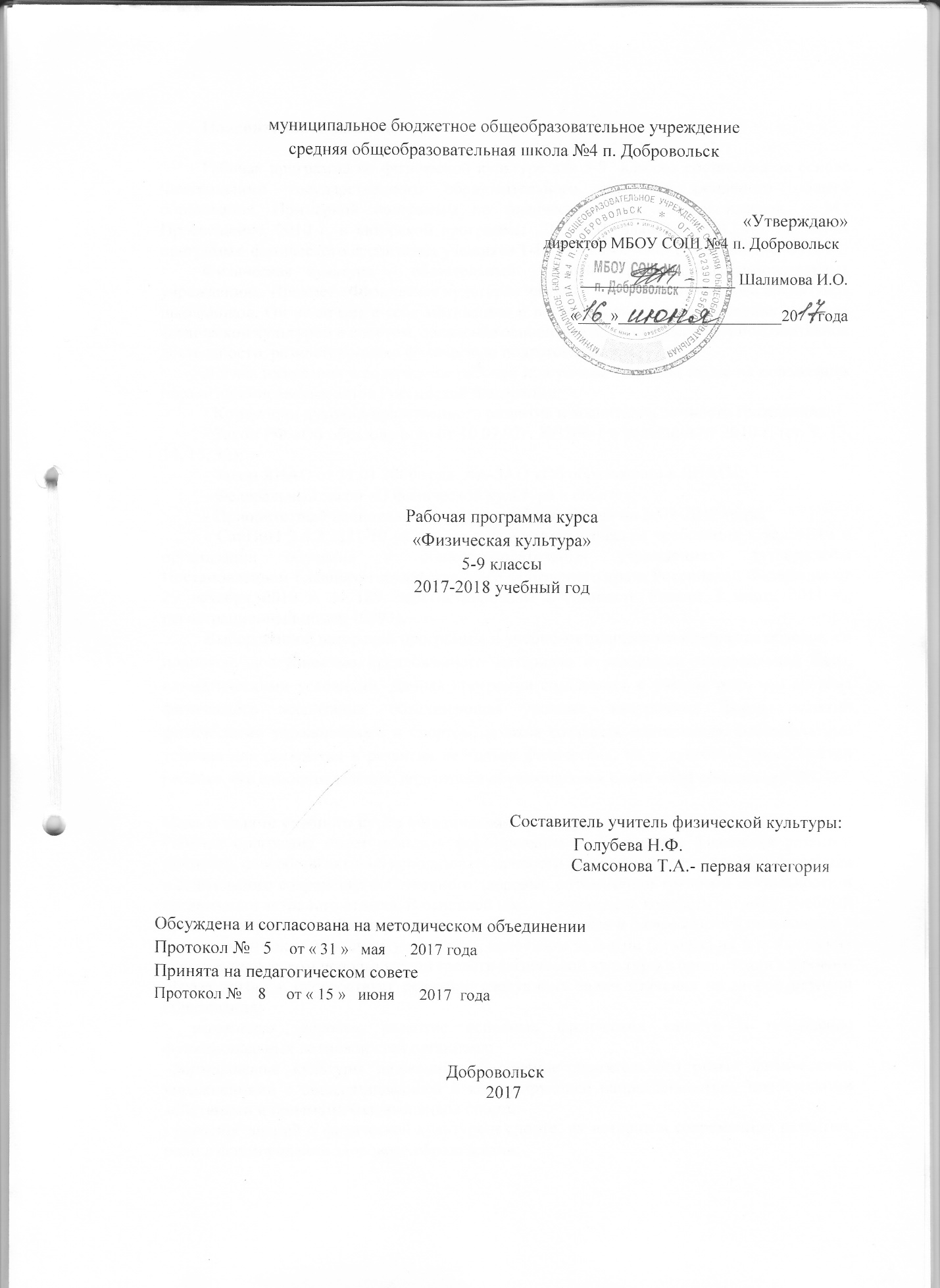  Пояснительная запискаРабочая программа по физической культуре для 5-9  классов составлена на основе Федерального государственного образовательного стандарта основного общего образования, Примерной программы по физической культуре 5-9 классов. – М.: Просвещение, . и авторской программы  Лях В.И, Зданевич А.А. «Комплексная программа  физического воспитания учащихся 1-11 классов». – М.: Просвещение, 2012 г.Физическая культура – обязательный учебный курс в общеобразовательных учреждениях. Предмет «Физическая культура» является основой физического воспитания школьников. Он включает в себя мотивацию и потребность в систематических занятиях физической культурой и спортом, овладение основными видами физкультурно-спортивной деятельности, разностороннюю физическую подготовленность.Логика изложения и содержание рабочей программы основана также на положениях нормативно-правовых актов Российской Федерации:- Концепции духовно-нравственного развития и воспитания личности гражданина;- Закон РФ «Об образовании» от 10.07.92г. №3266-1 в редакции от . (ст. 9, 13, 14, 15, 32);- Закон ЯНАО от 31.01 2000 года  №6-ЗАО «Об образовании в ЯНАО»;- Федеральный закон «О физической культуре и спорте»;- Приоритетный национальный проект «Образование» на 2009-2012 годы;- СанПиН 2.4.2.2821-10 «Санитарно-эпидемиологические требования к условиям и организации обучения в общеобразовательных учреждениях» (утверждены Постановлением Главного государственного санитарного врача Российской Федерации от 29 декабря . N 189, зарегистрированы в Минюсте России 3 марта ., регистрационный номер 19993).Выбор данной авторской программы и учебно-методического комплекса обусловлен полнотой, доступностью предложенного материала и условиями материальной базы, климатическими условиями. Данная программа создавалась с учётом того, что система физического воспитания, объединяющая урочные, внеурочные формы занятий физическими упражнениями и спортом, должна создавать максимально благоприятные условия для раскрытия и развития не только физических, но и духовных способностей ребёнка, его самоопределения; подготовке обучающихся к сдаче норм комплекса ГТО.Цель и задачи учебного курса «Физическая культура»Рабочая программа имеет целью - формирование разносторонне физически развитой личности, способной активно использовать ценности физической культуры для укрепления и длительного сохранения собственного здоровья, оптимизации трудовой деятельности и организации активного отдыха. В основной школе данная цель конкретизируется: учебный процесс направлен на формирование устойчивых мотивов и потребностей школьников в бережном отношении к своему здоровью, целостном развитии физических и психических качеств, творческом использовании средств физической культуры в организации здорового образа жизни и способствует решению следующих задач изучения на второй ступени образования:   - укрепление здоровья, развитие основных физических качеств и повышение функциональных возможностей организма; -формирование культуры движений, обогащение двигательного опыта физическими упражнениями с общеразвивающей и корригирующей направленностью, техническими действиями и приемами базовых видов спорта:- освоение знаний о физической культуре и спорте, их истории и современном развитии, роли в формировании здорового образа жизни; - обучение навыкам и умениям в физкультурно-оздоровительной и спортивно-оздоровительной деятельности, самостоятельной организации занятий физическими упражнениями;  -воспитание положительных качеств личности, норм коллективного взаимодействия и сотрудничества в учебной и соревновательной деятельности.Срок реализации            Курс «Физическая культура» изучается в 5 – 9 классах, на изучение выделяется 3 учебных часа в неделю. Общее число часов за 5 лет обучения составляет 522 часа. Третий час на преподавание учебного предмета «Физическая культура» был введён приказом Минобрнауки от 30 августа 2010 г. № 889. В приказе было указано: «Третий час учебного предмета «Физическая культура» использовать на увеличение двигательной активности и развитие физических качеств обучающихся, внедрение современных систем физического воспитания».Место учебного курса «Физическая культура» в учебном плане  В 5 – 8 классах по 105 часов, 9 класс -102 часа, в том числе модуль «Баскетбол» по 30 часов в год . Внутрипредметный модуль курса физической культуры в 5-9 классах «Баскетбол»            С 5 класса начинается обучение технико-тактическим действиям одной из спортивных игр. В качестве базовых игр рекомендуется «Баскетбол». Обучение сложной технике игры основывается на приобретенных в начальной школе простейших умениях обращения с мячом. По своему воздействию спортивная игра является наиболее комплексным и универсальным средством развития ребенка. Специально подобранные игровые упражнения, выполняемые индивидуально, в группах, командах, подвижные игры и задания с мячом создают неограниченные возможности для развития прежде всего координационных (ориентирование в пространстве, быстрота реакции и перестроения двигательных действий, точность дифференцирования и оценивания пространственных, временных и силовых параметров движений, способность к согласованию отдельных движений в целостные комбинации) и кондиционных (силовых, скоростных) способностей, а также всевозможных сочетаний этих групп способностей. Одновременно материал по спортивным играм оказывает многостороннее влияние на развитие психических процессов обучающегося (восприятие, внимание, память, мышление, воображение и др.), воспитание нравственных и волевых качеств, что обусловлено необходимостью соблюдения 11 правил и условий игровых упражнений и самой игры, согласования индивидуальных, групповых и командных взаимодействий партнеров и соперников. Уже с 5 класса необходимо стремиться учить детей согласовывать индивидуальные и простые командные технико-тактические взаимодействия (с мячом и без мяча) в нападении и в защите, начиная с применения подобранных для этой цели подвижных игр (типа «Борьба за мяч», «Мяч капитану») и специальных, постепенно усложняющихся игровых упражнений (форм). Игровые упражнения и формы занятий создают благоприятные условия для самостоятельного выполнения заданий с мячом, реализации на практике индивидуального и дифференцированного подходов к обучающимся, имеющим существенные индивидуальные различия (способности). В этой связи особой заботой следует окружить детей со слабой игровой подготовкой, активно включая их в разнообразные виды игровой деятельности. Материал игр является прекрасным средством и методом формирования потребностей, интересов и эмоций учеников. В этой связи обучение игровому материалу содействует самостоятельным занятиям спортивными играми. Цель программы внутрипредметного образовательного модуля:- формирование умений и навыков повышения двигательной активности у обучающихся через активизацию интереса к учебному предмету «Физическая культура» в общеобразовательных учреждениях. Реализации основной цели программы будет способствовать решение следующих задач:  -формирование у обучающихся умений и навыков в выполнении физических упражнений, направленных на укрепление их здоровья, профилактику заболеваний, развития вредных привычек; - использование приобретенных знаний и умений в повседневной жизни с учетом индивидуального интереса в области физической культуры и спорта, состояния здоровья и функциональных возможностей организма; - формирование у обучающихся осмысленного понимания необходимости выстраивания собственного здорового образа жизни, используя при этом ресурсы физической культуры и спорта. Планируемые результаты  В результате освоения программного материала ученик к концу 9-ого года обучения.
Знания о физической культуреВыпускник научится:• рассматривать физическую культуру как явление культуры, выделять исторические этапы её развития, характеризовать основные направления и формы её организации в современном обществе;• характеризовать содержательные основы здорового образа жизни, раскрывать его взаимосвязь со здоровьем, гармоничным физическим развитием и физической подготовленностью, формированием качеств личности и профилактикой вредных привычек;• понимать определение допинга, основ антидопинговых правил и концепции честного спорта, осознавать последствия допинга;• определять базовые понятия и термины физической культуры, применять их в процессе совместных занятий физическими упражнениями со своими сверстниками, излагать с их помощью особенности выполнения техники двигательных действий и физических упражнений, развития физических качеств;• разрабатывать содержание самостоятельных занятий физическими упражнениями, определять их направленность и формулировать задачи, рационально планировать режим дня и учебной недели;• руководствоваться правилами профилактики травматизма и подготовки мест занятий, правильного выбора обуви и формы одежды в зависимости от времени года и погодных условий;• руководствоваться правилами оказания первой доврачебной помощи при травмах и ушибах во время самостоятельных занятий физическими упражнениями.Выпускник получит возможность научиться:• характеризовать цель возрождения Олимпийских игр и роль Пьера де Кубертена в становлении современного Олимпийского движения, объяснять смысл символики и ритуалов Олимпийских игр;• характеризовать исторические вехи развития отечественного спортивного движения, великих спортсменов, принёсших славу российскому спорту;• определять признаки положительного влияния занятий физической подготовкой на укрепление здоровья, устанавливать связь между развитием физических качеств и основных систем организма.Способы двигательной (физкультурной) деятельностиВыпускник научится:• использовать занятия физической культурой, спортивные игры и спортивные соревнования для организации индивидуального отдыха и досуга, укрепления собственного здоровья, повышения уровня физических кондиций;• составлять комплексы физических упражнений оздоровительной, тренирующей и корригирующей направленности, подбирать индивидуальную нагрузку с учётом функциональных особенностей и возможностей собственного организма;• классифицировать физические упражнения по их функциональной направленности, планировать их последовательность и дозировку в процессе самостоятельных занятий по укреплению здоровья и развитию физических качеств;• самостоятельно проводить занятия по обучению двигательным действиям, анализировать особенности их выполнения, выявлять ошибки и своевременно устранять их;• тестировать показатели физического развития и основных физических качеств, сравнивать их с возрастными стандартами, контролировать особенности их динамики в процессе самостоятельных занятий физической подготовкой;• взаимодействовать со сверстниками в условиях самостоятельной учебной деятельности, оказывать помощь в организации и проведении занятий, освоении новых двигательных действий, развитии физических качеств, тестировании физического развития и физической подготовленности.Выпускник получит возможность научиться:• вести дневник по физкультурной деятельности, включать в него оформление планов проведения самостоятельных занятий физическими упражнениями разной функциональной направленности, данные контроля динамики индивидуального физического развития и физической подготовленности;• проводить занятия физической культурой с использованием оздоровительной ходьбы и бега, лыжных прогулок и туристских походов, обеспечивать их оздоровительную направленность;• проводить восстановительные мероприятия с использованием банных процедур и сеансов оздоровительного массажа.Физическое совершенствованиеВыпускник научится:• выполнять комплексы упражнений по профилактике утомления и перенапряжения организма, повышению его работоспособности в процессе трудовой и учебной деятельности;• выполнять общеразвивающие упражнения, целенаправленно воздействующие на развитие основных физических качеств (силы, быстроты, выносливости, гибкости и координации);• выполнять акробатические комбинации из числа хорошо освоенных упражнений;• выполнять гимнастические комбинации на спортивных снарядах из числа хорошо освоенных упражнений;• выполнять легкоатлетические упражнения в беге и прыжках (в высоту и длину);• выполнять технику основных способов плавания: кроль на груди и спине, брасс;• выполнять основные технические действия и приёмы игры в футбол, волейбол, баскетбол в условиях учебной и игровой деятельности;• выполнять тестовые упражнения на оценку уровня индивидуального развития основных физических качеств.Выпускник получит возможность научиться:• выполнять комплексы упражнений лечебной физической культуры с учётом имеющихся индивидуальных нарушений в показателях здоровья;• преодолевать естественные и искусственные препятствия с помощью разнообразных способов лазания, прыжков и бега.• осуществлять судейство по одному из осваиваемых видов спорта;• выполнять тестовые нормативы по физической подготовкеТребования к личностным, метапредметным и предметным результатам освоения учебного курса «Физическая культура»В соответствии с ФГОС данная рабочая программа направлена на достижение системы планируемых результатов включающей в себя личностные, метапредметные, предметные результаты. Личностные результаты отражаются в индивидуальных качественных свойствах учащихся, которые приобретаются в процессе освоения учебного предмета «Физическая культура». Эти качественные свойства проявляются, прежде всего, в положительном отношении учащихся к занятиям двигательной (физкультурной) деятельностью, накоплении необходимых знаний, а также в умении использовать ценности физической культуры для удовлетворения индивидуальных интересов и потребностей, достижения личностно значимых результатов в физическом совершенстве.Личностные результаты могут проявляться в разных областях культуры.Личностные результаты:1) Воспитание российской гражданской идентичности: патриотизма, уважения к Отечеству, прошлое и настоящее многонационального народа России; осознание своей этнической принадлежности, знание истории, языка, культуры своего народа, своего края, основ культурного наследия народов России и человечества; усвоение гуманистических, демократических и традиционных ценностей многонационального российского общества; воспитание чувства ответственности и долга перед Родиной;2) формирование ответственного отношения к учению, готовности и способности обучающихся к саморазвитию и самообразованию на основе мотивации к обучению и познанию, осознанному выбору и построению дальнейшей индивидуальной траектории образования на базе ориентировки в мире профессий и профессиональных предпочтений, с учётом устойчивых познавательных интересов, а также на основе формирования уважительного отношения к труду, развития опыта участия в социально значимом труде; 3) формирование целостного мировоззрения, соответствующего современному уровню развития науки и общественной практики, учитывающего социальное, культурное, языковое, духовное многообразие современного мира;4) формирование осознанного, уважительного и доброжелательного отношения к другому человеку, его мнению, мировоззрению, культуре, языку, вере, гражданской позиции, к истории, культуре, религии, традициям, языкам, ценностям народов России и народов мира; готовности и способности вести диалог с другими людьми и достигать в нём взаимопонимания; 5) освоение социальных норм, правил поведения, ролей и форм социальной жизни в группах и сообществах, включая взрослые и социальные сообщества; участие в школьном самоуправлении и  общественной жизни в пределах возрастных компетенций с учётом региональных, этнокультурных, социальных и экономических особенностей; 6) развитие морального сознания и компетентности в решении моральных проблем на основе личностного выбора, формирование нравственных чувств и нравственного поведения, осознанного и ответственного отношения к собственным поступкам; 7) формирование коммуникативной компетентности в общении и  сотрудничестве со сверстниками, детьми старшего и младшего возраста, взрослыми в процессе образовательной, общественно полезной, учебно-исследовательской, творческой и других видов деятельности;8) формирование ценности здорового и безопасного образа жизни; усвоение правил индивидуального и коллективного безопасного поведения в чрезвычайных ситуациях, угрожающих жизни и здоровью людей, правил поведения на транспорте и на дорогах;9) формирование основ экологической культуры соответствующей современному уровню экологического мышления, развитие опыта экологически ориентированной рефлексивно-оценочной и практической деятельности в жизненных ситуациях;10) осознание значения семьи в жизни человека и общества, принятие ценности семейной жизни, уважительное и заботливое отношение к членам своей семьи;11) развитие эстетического сознания через освоение художественного наследия народов России и мира, творческой деятельности эстетического характера.Метапредметные результаты:1) Умение самостоятельно определять цели своего обучения, ставить и формулировать для себя новые задачи в учёбе и познавательной деятельности, развивать мотивы и интересы своей познавательной деятельности;2) умение самостоятельно планировать пути достижения целей, в том числе альтернативные, осознанно выбирать наиболее эффективные способы решения учебных и познавательных задач;3) умение соотносить свои действия с планируемыми результатами, осуществлять контроль своей деятельности в процессе достижения результата, определять способы действий в рамках предложенных условий и требований, корректировать свои действия в соответствии с изменяющейся ситуацией; 4) умение оценивать правильность выполнения учебной задачи, собственные возможности её решения;5) владение основами самоконтроля, самооценки, принятия решений и осуществления осознанного выбора в учебной и познавательной деятельности;6) умение определять понятия, создавать обобщения, устанавливать аналогии, классифицировать, самостоятельно выбирать основания и критерии для классификации, устанавливать причинно-следственные связи, строить логическое рассуждение, умозаключение (индуктивное, дедуктивное и по аналогии) и делать выводы;7) умение создавать, применять и преобразовывать знаки и символы, модели и схемы для решения учебных и познавательных задач;8) навыки смыслового чтения;9) умение организовывать учебное сотрудничество и совместную деятельность с учителем и сверстниками; работать индивидуально и в группе: находить общее решение и разрешать конфликты на основе согласования позиций и учёта интересов; формулировать, аргументировать и отстаивать своё мнение; 10) умение осознанно использовать речевые средства в соответствии с задачей коммуникации для выражения своих чувств, мыслей и потребностей; планирования и регуляции своей деятельности; владение устной и письменной речью, монологической контекстной речью; 11) формирование и развитие компетентности в области использования информационно-коммуникационных технологий (далее ИКТ–компетенции);Предметные результаты характеризуют опыт учащихся в творческой двигательной деятельности, который приобретается и закрепляется в процессе освоения учебного предмета «Физическая культура». Приобретаемый опыт проявляется в знаниях и способах двигательной деятельности, умениях творчески их применять при решении практических задач, связанных с организацией и проведением самостоятельных занятий физической культурой.Предметные результаты, так же как и метапредметные, проявляются в разных областях культуры.В области познавательной культуры:знания по истории и развитию спорта и олимпийского движения, о положительном их влиянии на укрепление мира и дружбы между народами;знание основных направлений развития физической культуры в обществе, их целей, задач и форм организации;знания о здоровом образе жизни, его связи с укреплением здоровья и профилактикой вредных привычек, о роли и месте физической культуры в организации здорового образа жизни.В области нравственной культуры:способность проявлять инициативу и творчество при организации совместных занятий физической культурой, доброжелательное и уважительное отношение к занимающимся, независимо от особенностей их здоровья, физической и технической подготовленности;умение оказывать помощь занимающимся при освоении новых двигательных действий, корректно объяснять и объективно оценивать технику их выполнения;способность проявлять дисциплинированность и уважительное отношение к сопернику в условиях игровой и соревновательной деятельности, соблюдать правила игры и соревнований.В области трудовой культуры:способность преодолевать трудности, выполнять учебные задания по технической и физической подготовке в полном объеме;способность организовывать самостоятельные занятия физической культурой разной направленности, обеспечивать безопасность мест занятий, спортивного инвентаря и оборудования, спортивной одежды;способность самостоятельно организовывать и проводить занятия профессионально-прикладной физической подготовкой, подбирать физические упражнения в зависимости от индивидуальной ориентации на будущую профессиональную деятельность.В области эстетической культуры:способность организовывать самостоятельные занятия физической культурой по формированию телосложения и правильной осанки, подбирать комплексы физических упражнений и режимы физической нагрузки в зависимости от индивидуальных особенностей физического развития;способность организовывать самостоятельные занятия по формированию культуры движений, подбирать упражнения координационной, ритмической и пластической направленности, режимы физической нагрузки в зависимости от индивидуальных особенностей физической подготовленности;способность вести наблюдения за динамикой показателей физического развития и осанки, объективно оценивать их, соотнося с общепринятыми нормами и представлениями. 	В области коммуникативной культуры:способность интересно и доступно излагать знания о физической культуре, грамотно пользоваться понятийным аппаратом;способность формулировать цели и задачи занятий физическими упражнениями, аргументировано вести диалог по основам их организации и проведения;способность осуществлять судейство соревнований по одному из видов спорта, владеть информационными жестами судьи.В области физической культуры:способность отбирать физические упражнения по их функциональной направленности, составлять из них индивидуальные комплексы для оздоровительной гимнастики и физической подготовки;способность составлять планы занятий физической культурой с различной педагогической направленностью, регулировать величину физической нагрузки в зависимости от задач занятия и индивидуальных особенностей организма;способность проводить самостоятельные занятия по освоению новых двигательных действий и развитию основных физических качеств, контролировать и анализировать эффективность этих занятий.В области познавательной культуры:владение знаниями об индивидуальных особенностях физического развития и физической подготовленности, о соответствии их возрастным и половым нормативам;владение знаниями об особенностях индивидуального здоровья и о функциональных возможностях организма, способах профилактики заболеваний и перенапряжения средствами физической культуры;владение знаниями по основам организации и проведения занятий физической культурой оздоровительной и тренировочной направленности, составлению содержания занятий в соответствии с собственными задачами, индивидуальными особенностями физического развития и физической подготовленности.В области нравственной культуры:способность управлять своими эмоциями, проявлять культуру общения и взаимодействия в процессе занятий физической культурой, игровой и соревновательной деятельности;способность активно включаться в совместные физкультурно-оздоровительные и спортивные мероприятия, принимать участие в их организации и проведении;владение умением предупреждать конфликтные ситуации во время совместных занятий физической культурой и спортом, разрешать спорные проблемы на основе уважительного и доброжелательного отношения к окружающим.В области трудовой культуры:умение планировать режим дня, обеспечивать оптимальное сочетание нагрузки и отдыха;умение проводить туристские пешие походы, готовить снаряжение, организовывать и благоустраивать места стоянок, соблюдать правила безопасности;умение содержать в порядке спортивный инвентарь и оборудование, спортивную одежду, осуществлять их подготовку к занятиям и спортивным соревнованиям.В области эстетической культуры:красивая (правильная) осанка, умение ее длительно сохранять при разнообразных формах движения и пере движений;хорошее телосложение, желание поддерживать его в рамках принятых норм и представлений посредством занятий физической культурой;культура движения, умение передвигаться красиво, легко и непринужденно.В области коммуникативной культуры:владение умением осуществлять поиск информации по вопросам развития современных оздоровительных систем, обобщать, анализировать и творчески применять полученные знания в самостоятельных занятиях физической культурой;владение умением достаточно полно и точно формулировать цель и задачи совместных с другими детьми занятий физкультурно-оздоровительной и спортивно-оздоровительной деятельностью, излагать их содержание;владение умением оценивать ситуацию и оперативно принимать решения, находить адекватные способы поведения и взаимодействия с партнерами во время учебной и игровой деятельности.В области физической культуры:владение навыками выполнения жизненно важных двигательных умений (ходьба, бег, прыжки, лазанья, плавание и др.) различными способами, в различных изменяющихся внешних условиях;владение навыками выполнения разнообразных физических упражнений различной функциональной направленности, технических действий базовых видов спорта, а также применения их в игровой и соревновательной деятельности;умение максимально проявлять физические способности (качества) при выполнении тестовых упражнений по физической культуре.Содержание учебного курса1. «Знания о физической культуре»История физической культуры.- Олимпийские игры древности: мифы и легенды о зарождении Олимпийских игр древности.- Возрождение Олимпийских игр и олимпийского движения: возрождение Олимпийских игр и олимпийского движения.- История зарождения олимпийского движения в России: Олимпийское движение в дореволюционной России, роль А.Д. Бутовского в эго становлении и развитии.- Олимпийское движение в России (СССР): основные этапы развития олимпийского движения в России (СССР).Физическая культура (основные понятия)- Физическое развитие человека: понятие о физическом развитии, характеристика его основных показателей. - Физическая подготовка и ее связь с укреплением здоровья, развитием физических качеств: физическая подготовка как система регулярных занятий по развитию физических качеств.- Адаптивная физическая культура: адаптивная физическая культура как система занятий физическими упражнениями по укреплению и сохранению здоровья.- Здоровье и здоровый образ жизни: здоровый образ жизни, роль и значение физической культуры в его формировании.Физическая культура человека.- Режим дня, его основное содержание и правила планирования: режим дня, его основное содержание и правила планирования. Утренняя зарядка и ее влияние на работоспособность человека.- Закаливание организма: закаливание организма способами принятия воздушных ванн, купания.- Влияние занятий физической культурой на формирование положительных качеств личности: влияние занятий физической культурой на формирование положительных качеств личности (воли, смелости, трудолюбия, честности, этических норм поведения).- Доврачебная помощь во время занятий физической культурой и спортом: оказание доврачебной помощи во время занятий физической культурой и спортом.2. Способы двигательной (физкультурной) деятельности.Организация и проведение самостоятельных занятий физической культурой.- Подготовка к занятиям физической культурой: требования безопасности и гигиенические правила при подготовке мест занятий, выборе инвентаря и одежды для проведения самостоятельных занятий оздоровительной физической культурой, физической (технической) подготовкой (в условиях спортивного зала и открытой спортивной площадки).- Выбор упражнений и составление индивидуальных комплексов для физкультминуток, физкультпауз (подвижных перемен): составление (по образцу) индивидуальных планов занятий физической подготовкой,  выделение основных частей  занятий, определение их направленности и содержания.- Организация досуга средствами физической культуры: организация досуга средствами физической культуры, характеристика занятий подвижными и спортивными играм.- Самонаблюдение и самоконтроль: самонаблюдение за индивидуальным физическим развитием по его основным показателям (длина и масса тела, окружность грудной клетки, показатели осанки.- Оценка эффективности занятий физкультурно-оздоровительной деятельность: ведение дневника самонаблюдения: регистрация по учебным четвертям динамики показателей физического развития и физической подготовленности.- Оценка техники движений, способы выявления: простейший анализ и оценка техники осваиваемого упражнения по методу сличения его с эталоном. 3. Физическое совершенствование.3.1. Физкультурно-оздоровительная деятельность.Оздоровительные формы занятий в режиме учебного дня и учебной недели.- Комплексы упражнений физкультминуток и физкультпауз.- Комплексы упражнений на формирование правильной осанки.Индивидуальные комплексы адаптивно (лечебной) и корригирующей физической культуры.- Индивидуальные комплексы адаптивной (лечебной) физической культуры, подбираемые в соответствии с медицинскими показателями (при нарушениях опорно-двигательного аппарата, центральной нервной системы, дыхания и кровообращения, органов зрения).3.2. Спортивно-оздоровительная деятельность с общеразвивающей направленностью.Гимнастика с основами акробатики.Организующие команды и приемы:- построение и перестроение на месте;- перестроение из колонны по одному в колонну по четыре дроблением и сведением;- перестроение из колонны по два и по четыре  в колонну по одному разведением и слиянием;- передвижение в колонне с изменением длины шага.Акробатические упражнения и комбинации:- акробатические упражнения: кувырок вперед в группировке;- кувырок назад в упор присев;- из упора присев перекат назад в стойку на лопатках.Ритмическая гимнастика (девочки)- стилизованные общеразвивающие упражнения.Опорные прыжки:- прыжок на гимнастического козла с последующим спрыгиванием.Упражнения и комбинации на гимнастическом бревне (девочки)- передвижения ходьбой, приставными шагами, повороты стоя на месте, наклон вперед, стойка на коленях с опорой на руки, спрыгивание и соскок (вперед, прогнувшись); зачетная комбинация.Упражнения и комбинации на гимнастической перекладине:-  висы согнувшись, висы прогнувшись4.Легкая атлетика.Беговые упражнения:- бег на короткие дистанции: от 10 до ; -  ускорение с высокого старта; бег с ускорением от 30 до ; скоростной бег до ; на результат ;- высокий старт;- бег в равномерном темпе от 10 до 12 минут;- кроссовый бег; бег на 1000м.- варианты челночного бега 3х10 м.Прыжковые упражнения:- прыжок в длину с 7-9 шагов разбега способом «согнув ноги»;- прыжок в высоту с 3-5 шагов разбега способом «перешагивание».Метание малого мяча:- метание теннисного мяча с места на дальность отскока от стены;- метание малого мяча на заданное расстояние; на дальность; - метание малого мяча в вертикальную неподвижную мишень;- броски набивного мяча двумя руками из-за головы с положения сидя на полу, от груди.5.Спортивные игры.Баскетбол:- стойка игрока, перемещение в стойке приставными шагами боком, лицом и спиной вперед;- остановка двумя шагами и прыжком;- повороты без мяча и с мячом;- комбинация из освоенных элементов техники передвижений (перемещения в стойке, остановка, поворот, ускорение)- ведение мяча шагом, бегом, змейкой, с обеганием стоек; по прямой, с изменением направления движения и скорости; - ведение мяча в низкой, средней и высокой стойке на месте;- передача мяча двумя руками от груди на месте и в движении;- передача мяча одной рукой от плеча на месте;- передача мяча двумя руками с отскоком от пола;- штрафной бросок;- вырывание и выбивание мяча;- игра по правилам.Волейбол:- стойки игрока; перемещение в стойке приставными шагами боком, лицом и спиной вперед;- ходьба, бег и выполнение заданий (сесть на пол, встать, подпрыгнуть и др.);- прием и передача мяча двумя руками снизу на месте в паре, через сетку;- прием и передача мяча сверху двумя руками; - нижняя прямая подача;- игра по упрощенным правилам мини-волейбола.Прикладно-ориентированная подготовка.Прикладно-ориентированные упражнения: - передвижение ходьбой, бегом по пересеченной местности;- лазанье по канату (мальчики);- лазанье по гимнастической стенке вверх, вниз, горизонтально, по диагонали лицом и спиной к стенке (девочки);- приземление на точность и сохранение равновесия;- преодоление полос препятствий.Упражнения общеразвивающей направленности.Общефизическая подготовка:- физические упражнения на развитие основных физических качеств: силы, быстроты, выносливости, гибкости, координации движений, ловкости.Гимнастика с основами акробатики: Развитие гибкости- наклон туловища вперед, назад в стороны с возрастающей амплитудой движений в положении стоя, сидя, сидя ноги в стороны;- упражнения с гимнастической палкой (укороченной скакалкой) для развития подвижности плечевого сустава (выкруты);- комплексы общеразвивающих упражнений с повышенной амплитудой для плечевых, локтевых, тазобедренных и коленных суставов, для развития подвижности позвоночного столба.- комплексы активных и пассивных упражнений с большой амплитудой движений;- упражнения для развития подвижности суставов (полушпагат, шпагат, складка, мост).Развитие координации движений- преодоление препятствий прыжком с опорой на руки;- броски теннисного мяча правой и левой рукой в подвижную и не подвижную мишень, с места и разбега;- разнообразные прыжки через гимнастическую скакалку на месте и с продвижением;- прыжки на точность отталкивания и приземления.Развитие силы- подтягивание в висе и отжимание в упоре;- подтягивание в висе стоя (лежа) на низкой перекладине (девочки);- отжимание в упоре лежа с изменяющейся высотой опоры для рук и ног;- поднимание ног в висе на гимнастической стенке до посильной высоты;- метание набивного мяча из различных исходных положений;- комплексы упражнений избирательного воздействия на отдельные   мышечные группы (с увеличивающимся темпом движений без потери качества выполнения). Легкая атлетика:Развитие выносливости- бег с максимальной скоростью в режиме повоторно-интервального метода;- бег с равномерной скоростью в зонах большой и умеренной интенсивности.Развитие силы- прыжки в полуприседе (на месте, с продвижением в разные стороны);- запрыгивание с последующим спрыгиванием;- комплексы упражнений с набивными мячами.Развитие быстроты- бег на месте с максимальной скоростью и темпом с опорой на руки и без опоры;- повторный бег на короткие дистанции с максимальной скоростью (по прямой);- прыжки через скакалку в максимальном темпе;- подвижные и спортивные игры, эстафеты.Баскетбол Развитие быстроты- ходьба, бег в различных направлениях с максимальной скоростью с внезапными остановками и выполнением различных заданий (прыжки вверх, назад, вправо, влево; приседания и т.д.);- выпрыгивание вверх с доставанием ориентиров левой (правой) рукой;- челночный бег (чередование дистанции лицом и спиной вперед);- прыжки вверх на обеих ногах и на одной ноге с места и с разбега;- подвижные и спортивные игры, эстафеты.Развитие выносливости- повторный бег с максимальной скоростью с уменьшающимся интервалом отдыха.Развитие координации движений- броски баскетбольного мяча по неподвижной и подвижной мишени;- бег с «тенью» (повторение движений партнера);- бег по гимнастической скамейке;- броски малого мяча в стену одной рукой (обеими руками) с последующей его ловлей одной рукой (обеими руками) после отскока от стены (от пола).                                                        Тематическое планирование по физической культуре                                                                                          5 класс                                                       (105 часов в год, в т.ч. модуль «Баскетбол» - 30 часов)                                                 Тематическое планирование по физической культуре                                                                                       6 класс                                                (105 часов в год, в т.ч. модуль «Баскетбол» - 30 часов)                                                 Тематическое планирование по физической культуре                                                                                        7 класс                                                (105 часов в год, в т.ч. модуль «Баскетбол» - 30 часов)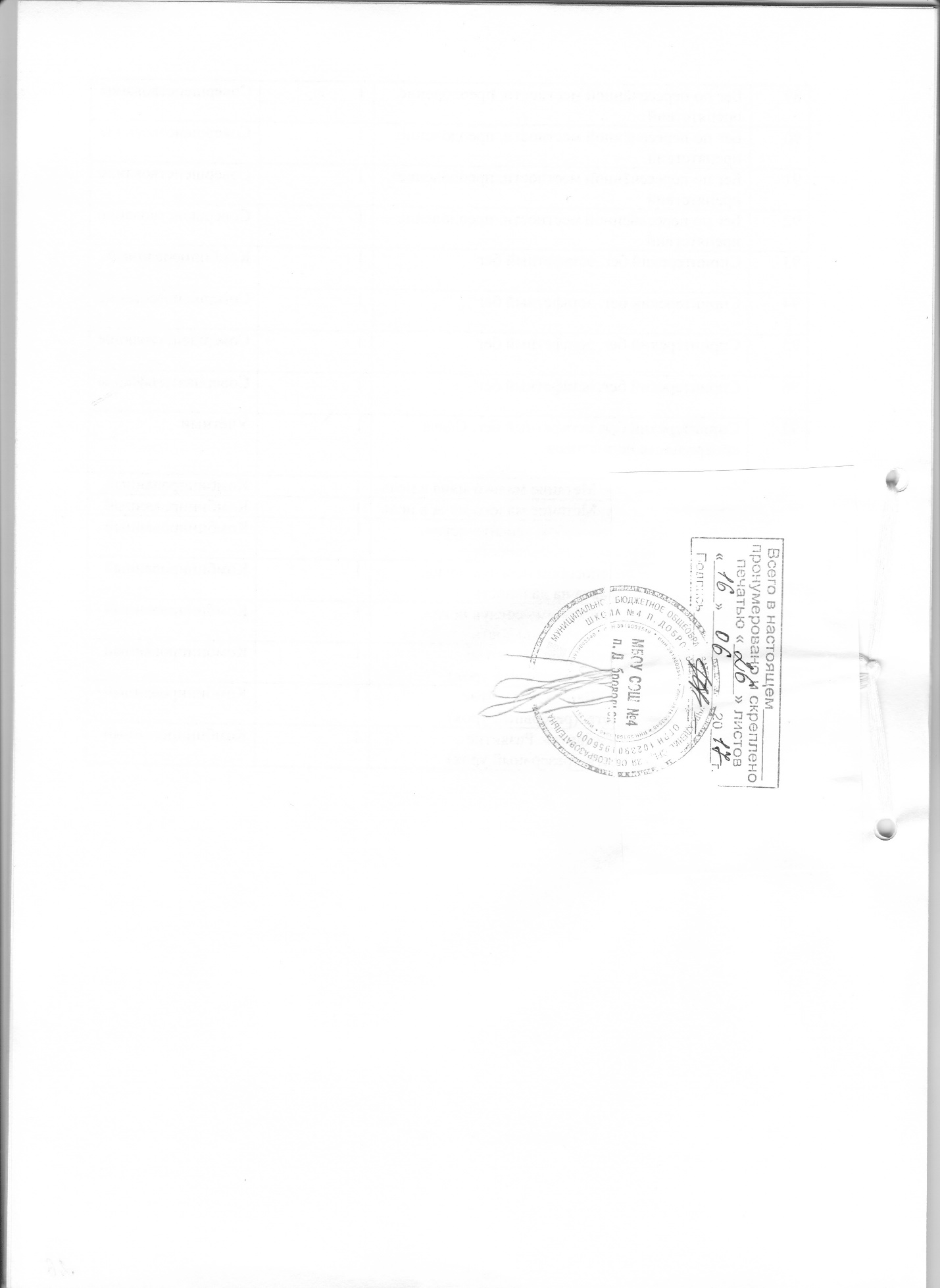 № урока                       Тема урокаКоличество часов      Тип урока    1                            2     3             41Спринтерский бег. Эстафетный бег Инструктаж по ТБ1Изучение нового материала2Спринтерский бег. Эстафетный бег.1Совершенствования3Спринтерский бег. Эстафетный бег. 1Совершенствования4Спринтерский бег. Эстафетный бег.1Совершенствования5Бег 60м на результат. Сдача контрольных нормативов1Учётный6Прыжок в длину. Метание малого мяча1Изучение нового материала7Прыжок в длину. Метание малого мяча1Комбинированный8Прыжок в длину. Метание малого мяча1Совершенствования9Оценка техники выполнения прыжка в длину с разбега1Учётный10Бег на средние дистанции1Изучение нового материала11Бег на средние дистанции1Совершенствования12Бег по пересеченной местности1Изучение нового материала13Бег по пересеченной местности. 1Комбинированный14Бег по пересеченной местности. 1Комбинированный15Бег по пересеченной местности. 1Комбинированный16Бег по пересеченной местности. 1Комбинированный17Бег по пересеченной местности. 1Комбинированный18Бег по пересеченной местности. 1Комбинированный19Бег по пересеченной местности. 1Комбинированный20Бег 2000м без учёта времени. 1Учётный21Висы. Строевые упражнения. Инструктаж по ТБ1Изучение нового материала22Висы. Строевые упражнения1Комплексный23Висы. Строевые упражнения. 1Комплексный24Висы. Строевые упражнения1Комплексный25Висы. Строевые упражнения1Комплексный26Оценка техники выполнения висов. Подтягивание в висе1Учётный27Опорный прыжок. Строевые упражнения1Изучение нового материала28Опорный прыжок. Строевые упражнения1Комплексный29Опорный прыжок. Строевые упражнения1Комплексный30Опорный прыжок. Строевые упражнения1Комплексный31Опорный прыжок. Строевые упражнения1Комплексный32Оценка техники выполнения опорного прыжка1Учётный33Акробатика1Изучение нового материала34Акробатика1Комплексный35Акробатика. 1Комплексный36Акробатика. 1Комплексный37Акробатика1Комплексный38Оценка техники выполнения кувырков, стойки на лопатках1Учётный39Волейбол. Стойка и передвижения игрока. Инструктаж по ТБ1Изучение нового материала40Передача мяча двумя руками сверху вперёд1Совершенствования41Передача мяча двумя руками сверху над собой и вперёд. Сдача контрольных нормативов1Совершенствования42Оценка техники выполнения стоек и передвижений1Совершенствования43Передача мяча двумя руками сверху на месте и после передачи вперёд 1Комплексный44Встречные и линейные эстафеты с передачами мяча. 1Комплексный45Встречные и линейные эстафеты с передачами мяча.1Комплексный46Оценка техники передачи мяча двумя руками сверху1Комплексный47Приём мяча снизу двумя руками над собой1Комплексный48Приём мяча снизу двумя руками над собой1Комплексный49Передача двумя руками сверху в парах. Приём мяча снизу. 1Комплексный50Приём мяча снизу. 1Комплексный51Оценка техники приёма мяча снизу двумя руками.1Комплексный52Приём мяча снизу над собой и на сетку. 1Комплексный53Приём мяча снизу над собой и на сетку1Комплексный54Нижняя прямая подача мяча1Комплексный55Нижняя прямая подача мяча1Комплексный56Оценка техники нижней прямой подачи1Комплексный57Баскетбол. Модуль. Стойка и передвижения. Остановка прыжком. Ведение на месте1Изучение нового материала58Модуль Ведение на месте. Передача мяча от груди в парах на месте.1Комплексный59Модуль Ведение на месте. Передача мяча от груди в парах на месте.1Комплексный60Модуль Ведение мяча с разной высотой отскока  1Комплексный61Модуль Оценка техники стойки и передвижений игрока1Комплексный62Модуль Передача мяча от груди в парах с шагом1Комплексный63Модуль Передача мяча от груди в парах с шагом1Комплексный64Модуль Остановка двумя шагами. Передача мяча от груди в круге. Бросок от головы1Комплексный65Модуль Оценка техники ведения мяча на месте1Комплексный66Модуль Ведение мяча с изменением скорости.  Бросок снизу в движении1Изучение нового материала67Модуль Ведение мяча с изменением скорости.  Бросок снизу в движении1Комплексный68Модуль Позиционное нападение (5:0) без изменения позиции игрока1Изучение нового материала69Модуль Позиционное нападение (5:0) без изменения позиции игрока1Комплексный70Модуль Ведение с изменением направления. Бросок снизу в движении после ловли мяча1Комплексный71Модуль Ведение мяча с изменением скорости и высоты отскока. 1Комплексный72Модуль Ведение мяча с изменением скорости и высоты отскока.1Комплексный73Модуль Сочетание приёмов ведение, остановка, бросок1Комплексный74Модуль Сочетание приёмов ведение, остановка, бросок1Комплексный75Модуль Оценка техники броска снизу в движении1Комплексный76Модуль Позиционное нападение через скрестный выход1Комплексный77Модуль Вырывание и выбивание мяча. Бросок одной рукой от плеча. 1Изучение нового материала78Модуль Бросок одной рукой от плеча. Нападение быстрым прорывом1Совершенствования79Модуль Бросок одной рукой от плеча. Нападение быстрым прорывом1Комплексный80Модуль Оценка техники броска одной рукой от плеча с места1Совершенствования81Модуль Бросок двумя от головы в движении. Взаимодействие двух игроков1Изучение нового материала82Модуль Бросок двумя от головы в движении. Взаимодействие двух игроков1Комплексный83Модуль Бросок двумя от головы в движении. Взаимодействие двух игроков1Совершенствования84Модуль Взаимодействие двух игроков через заслон. 1Комплексный85Модуль Взаимодействие двух игроков через заслон.1Совершенствования86Модуль Оценка техники броска от плеча в движении1Комплексный87Бег по пересеченной местности. 1Изучение нового материала88Бег по пересеченной местности. 1Комбинированный89Бег по пересеченной местности 1Комбинированный90Бег по пересеченной местности. 1Комбинированный91Бег по пересеченной местности. 1Комбинированный92Бег по пересеченной местности. 1Комбинированный93Бег по пересеченной местности 1Комбинированный94Бег по пересеченной местности. 1Комбинированный95Бег 1000м без учёта времени. 1Учётный96Бег на средние дистанции. Сдача контрольных нормативов1Совершенствования97Бег на средние дистанции 1Совершенствования98Спринтерский бег. Эстафетный бег. 1Комбинированный99Спринтерский бег. Эстафетный бег. 1Совершенствования100Бег 60 м на результат1Учётный101Прыжок в высоту. Метание малого мяча1Изучение нового материала102Прыжок в высоту. Метание малого мяча1Комбинированный103Спортивная игра «Лапта» ( резервный урок)1Комбинированный104Спортивная игра «Лапта» ( резервный урок)1Комбинированный105Спортивная игра «Лапта» ( резервный урок)1Комбинированный№ урока                       Тема урокаКоличество часов      Тип урока    1                            2     3             41Спринтерский бег. Эстафетный бег Инструктаж по ТБ1Изучение нового материала2Спринтерский бег. Эстафетный бег.1Совершенствования3Спринтерский бег. Эстафетный бег. 1Совершенствования4Спринтерский бег. Эстафетный бег.1Совершенствования5Бег 60м на результат. Сдача контрольных нормативов1Учётный6Прыжок в длину. Метание малого мяча1Изучение нового материала7Прыжок в длину. Метание малого мяча1Комбинированный8Прыжок в длину. Метание малого мяча1Совершенствования9Оценка техники выполнения прыжка в длину с разбега1Учётный10Бег на средние дистанции1Изучение нового материала11Бег 1000м на результат1Учётный12Бег по пересеченной местности1Изучение нового материала13Бег по пересеченной местности с преодолением препятствий 1Совершенствования14Бег по пересеченной местности с преодолением препятствий 1Совершенствования15Бег по пересеченной местности с преодолением препятствий1Совершенствования16Бег по пересеченной местности с преодолением препятствий1Совершенствования17Бег по пересеченной местности с преодолением препятствий1Совершенствования18Бег по пересеченной местности. с преодолением препятствий1Совершенствования19Бег по пересеченной местности с преодолением препятствий1Совершенствования20Бег 2000м на результат 1Учётный21Висы. Строевые упражнения. Инструктаж по ТБ1Изучение нового материала22Висы. Строевые упражнения1Комплексный23Висы. Строевые упражнения. 1Комплексный24Висы. Строевые упражнения1Комплексный25Висы. Строевые упражнения1Комплексный26Оценка техники выполнения упражнений. 1Учётный27Опорный прыжок. Строевые упражнения1Изучение нового материала28Опорный прыжок. Строевые упражнения1Совершенствования29Опорный прыжок. Строевые упражнения1Совершенствования30Опорный прыжок. Строевые упражнения1Совершенствования31Опорный прыжок. Строевые упражнения1Совершенствования32Оценка техники выполнения опорного прыжка1Учётный33Акробатика. Лазание1Изучение нового материала34Акробатика. Лазание1Комплексный35Акробатика. Лазание. Сдача контрольных нормативов1Комплексный36Акробатика. Лазание1Совершенствования37Акробатика. Лазание1Совершенствования38Оценка техники выполнения кувырков, лазание по канату.1Учётный39Стойка и передвижения игрока. Инструктаж по ТБ1Изучение нового материала40Передача мяча сверху в парах через зону и над собой. Приём мяча снизу1Комбинированный41Передача мяча сверху в парах в одной зоне, через зону и над собой 1Совершенствования42Передача мяча сверху в парах, тройках. Приём мяча снизу в парах.1Совершенствования43Приём, передача мяча сверху в парах. Нижняя подача.1Совершенствования44Передача мяча сверху в парах через сетку. Нижняя подача1Совершенствования45Прямой нападающий удар после подбрасывания мяча партнёром1Комплексный46Прямой нападающий удар после подбрасывания мяча партнёром1Комплексный47Оценка техники передачи мяча двумя руками сверху в парах1Комплексный48Приём мяча двумя руками снизу в парах.1Совершенствования49Приём мяча двумя руками снизу в парах.150Оценка техники приёма мяча снизу в парах. Позиционное нападение (6:0)1Комплексный51Комбинации из разученных элементов в парах. Тактика свободного нападения.1Совершенствования52Комбинации из разученных элементов в парах. Тактика свободного нападения.1Совершенствования53Комбинации из разученных элементов в парах. Тактика свободного нападения.1Совершенствования54Оценка техники нижней прямой подачи1Совершенствования55Комбинации из разученных элементов передвижений1Совершенствования56Комбинации из разученных элементов передвижений1Совершенствования57Модуль. Стойка и передвижения игрока. Ведение мяча в высокой стойке1Изучение нового материала58Модуль Остановка двумя шагами. Передача мяча от груди в движении.1Комбинированный59Модуль Остановка двумя шагами. Передача мяча от груди в движении.1Комбинированный60Модуль Передача мяча одной рукой от плеча на мете. Ведение мяча.1Комбинированный61Модуль Оценка техники ведения мяча с изменением направления и высоты отскока1Комбинированный62Модуль Сочетание приёмов ведения, передачи, броска1Комбинированный63Модуль Сочетание приёмов ведения, передачи, броска1Комбинированный64Модуль Бросок мяча одной рукой от плеча в движении после ловли1Изучение нового материала65Модуль Передача мяча двумя от груди в парах с пассивным сопротивлением1Комбинированный66Модуль Передача мяча двумя от груди в парах с пассивным сопротивлением1Комбинированный67Модуль Передача мяча одной рукой от плеча в парах на месте и в движении1Комбинированный68Модуль Передача мяча одной рукой от плеча в парах на месте и в движении1Комбинированный69Модуль Оценка техники броска мяча от плеча в движении после ловли мяча1Комбинированный70Модуль Оценка техники броска мяча от плеча в движении после ловли мяча1Комбинированный71Модуль Передача мяча от головы в парах Игра (2х2; 3х3)1Комбинированный72Модуль Передача мяча от головы в парах Игра (2х2; 3х3)1Комбинированный73Модуль Сочетание приёмов ведения, остановки, броска. 1Комбинированный74Модуль Перехват мяча. Бросок одной от плеча после остановки1Изучение нового материала75Модуль Перехват мяча. Бросок одной от плеча после остановки1Комбинированный76Модуль Передачи в тройках в движении. Позиционное нападение (5:0)1Изучение нового материала77Модуль Передачи в тройках в движении. Позиционное нападение (5:0)1Комбинированный78Модуль Бросок от плеча после остановки. Позиционное нападение через заслон1Комбинированный79Модуль Оценка техники броска одной рукой от плеча после остановки1Комбинированный80Модуль Передачи в тройках в движении со сменой места1Комбинированный81Модуль Передачи в тройках в движении со сменой места1Комбинированный82Модуль Оценка техники передачи мяча в тройках в движении со сменой места1Комбинированный83Модуль Ведение мяча с пассивным сопротивлением защитника1Комбинированный84Модуль Ведение мяча с пассивным сопротивлением защитника1Комбинированный85Модуль Нападение быстрым прорывом (2х1)1Комбинированный86Модуль Нападение быстрым прорывом (2х1)1Комбинированный87Бег по пересеченной местности. 1Изучение нового материала88Бег по пересеченной местности с преодолением препятствий 1Комбинированный89Бег по пересеченной местности с преодолением препятствий1Комбинированный90Бег по пересеченной местности с преодолением препятствий1Комбинированный91Бег по пересеченной местности с преодолением препятствий1Комбинированный92Бег по пересеченной местности. с преодолением препятствий1Комбинированный93Бег по пересеченной местности с преодолением препятствий1Комбинированный94Бег по пересеченной местности с преодолением препятствий1Комбинированный95Бег 2000м на результат 1Учётный9 6Спринтерский бег. Эстафетный бег.  Сдача контрольных нормативов1Совершенствования97Спринтерский бег. Эстафетный бег. 1Комбинированный98Спринтерский бег. Эстафетный бег. 1Совершенствования99Бег 60 м на результат. 1Учётный100Прыжок в высоту. Метание малого мяча1Комбинированный101Прыжок в высоту. Метание малого мяча1Комбинированный102Прыжок в длину. Оценка техники метания мяча1Комбинированный103Спортивная игра «Лапта» (резервный урок) Развитие скоростных качеств.1Комбинированный104Спортивная игра «Лапта» (резервный урок) Развитие скоростных качеств.1Комбинированный105Спортивная игра «Лапта» (резервный урок) Развитие скоростных качеств.1Комбинированный№ урока                           Тема урокаКоличество часовТип урока   1                                 2        3             41Спринтерский бег. Эстафетный бег. Инструктаж по ТБ1Водный2Спринтерский бег. Эстафетный бег.1Совершенствование3Спринтерский бег. Эстафетный бег.1Совершенствование4Спринтерский бег. Эстафетный бег.1Совершенствование5Спринтерский бег. Эстафетный бег. Сдача контрольных нормативов1Учётный6Прыжок в длину способом «согнув ноги». Метание малого мяча1Комбинированный7Прыжок в длину способом «согнув ноги». Метание малого мяча1Комбинированный8Прыжок в длину способом «согнув ноги». Метание малого мяча1Комбинированный9Прыжок в длину способом «согнув ноги». Метание малого мяча1Комбинированный10Бег на средние дистанции1Комбинированный11Бег на средние дистанции1Комбинированный12Кроссовая подготовка. Бег по пересечённой местности, преодоление препятствий1Комбинированный13Бег по пересечённой местности, преодоление препятствий1Совершенствование14Бег по пересечённой местности, преодоление препятствий1Совершенствование15Бег по пересечённой местности, преодоление препятствий1Совершенствование16Бег по пересечённой местности, преодоление препятствий1Совершенствование17Бег по пересечённой местности, преодоление препятствий1Совершенствование18Бег по пересечённой местности, преодоление препятствий1Совершенствование19Бег по пересечённой местности, преодоление препятствий1Совершенствование20Гимнастика. Висы. Строевые упражнения1Изучение нового материала21Висы. Строевые упражнения1Совершенствование22Висы. Строевые упражнения1Совершенствование23Висы. Строевые упражнения1Совершенствование24Висы. Строевые упражнения1Совершенствование25Висы. Строевые упражнения1Учётный26Опорный прыжок. Строевые упражнения1Изучение нового материала27Опорный прыжок. Строевые упражнения1Совершенствование28Опорный прыжок. Строевые упражнения 1Совершенствование29Опорный прыжок. Строевые упражнения 1Совершенствование30Опорный прыжок. Строевые упражнения1Совершенствование31Опорный прыжок. Строевые упражнения1Учётный32Акробатика. Лазание1Изучение нового материала33Акробатика. Лазание1Совершенствование34Акробатика. Лазание1Совершенствование35Акробатика. Лазание1Комплексный36Акробатика. Лазание1Комплексный37Акробатика. Лазание. 1Учётный38 Волейбол. Стойка и перемещение игрока. Инструктаж по ТБ1Изучение нового материала39Стойка и перемещение игрока. Эстафеты1Совершенствование40Передача мяча двумя руками в парах1Совершенствование41Передача мяча двумя руками в парах. Сдача контрольных нормативов1Комплексный42Передача мяча двумя руками в парах через сетку1Совершенствование43Передача мяча двумя руками в парах через сетку1Совершенствование44Нижняя прямая подача мяча. 1Совершенствование45Нижняя прямая подача мяча. Прием мяча снизу двумя руками1Совершенствование46Нижняя прямая подача мяча. Прием мяча снизу двумя руками после подачи1Комплексный47Нижняя прямая подача мяча. Прием мяча снизу двумя руками после подачи1Комплексный48Комбинации из освоенных элементов (приём-передача-удар).1Совершенствование49Комбинации из освоенных элементов (приём-передача-удар).1Совершенствование50Игровые задания на укороченной площадке1Совершенствование51Нападающий удар после подбрасывания партнером1Комплексный52Нападающий удар после подбрасывания партнером1Комплексный53Нападающий удар после подбрасывания партнером1Комплексный54Тактика свободного нападения. Игра по упрощенным правилам.1Совершенствование55Тактика свободного нападения. Игра по упрощенным правилам.1Совершенствование56Модуль. Баскетбол. Стойка и перемещение игрока1Изучение нового материала57Модуль. Передвижения игрока. Повороты с мячом.1Комбинированный58Модуль. Передвижения игрока. Повороты с мячом. Остановка прыжком1Комбинированный59Модуль. Сочетание приёмов передвижений и остановок игрока1Комбинированный60Модуль. Передача мяча одной рукой от плеча на месте с пассивным сопротивлением защитника1Комбинированный61Модуль. Передача мяча одной рукой от плеча на месте с пассивным сопротивлением защитника1Комбинированный62Модуль. Ведение мяча на месте с низкой высотой отскока1Комбинированный63Модуль. Ведение мяча в движении со средней высотой отскока и изменением направления.1Комбинированный64Модуль. Позиционное нападение с изменением позиций.1Изучение нового материала65Модуль. Передачи мяча различным способом в движении с пассивным сопротивлением игрока.1Комбинированный66Модуль. Бросок мяча двумя руками от головы с места с сопротивлением1Комбинированный67Модуль. Бросок мяча двумя руками от головы с места с сопротивлением1Комбинированный68Модуль. Бросок мяча одной рукой от плеча с места с сопротивлением.1Комбинированный69Модуль. Бросок мяча одной рукой от плеча с места с сопротивлением.1Комбинированный70Модуль. Быстрый прорыв (2х1). Учебная игра.1Изучение нового материала71Модуль. Быстрый прорыв (2х1). Учебная игра.1Комбинированный72Модуль. Передача мяча в тройках со сменой мест1Комбинированный73Модуль. Передача мяча в тройках со сменой мест1Комбинированный74Модуль. Комбинации из разученных элементов (ведение – бросок – передача)1Комбинированный75Модуль. Игровые задания (2х1), (3х1). Учебная игра1Комбинированный76Модуль. Игровые задания (2х1), (3х1). Учебная игра1Комбинированный77Модуль. Штрафной бросок1Изучение нового материала78Модуль. Штрафной бросок1Комбинированный79Модуль. Сочетание приёмов ведения, передачи, броска мяча. Игровые задания (2х2), (3х2).1Комбинированный80Модуль. Сочетание приёмов ведения, передачи, броска мяча. Игровые задания (2х2), (3х2).1Комбинированный81Модуль. Игровые задания (2х2), (3х3). Учебная игра.1Комбинированный82Модуль. Игровые задания (2х2), (3х3). Учебная игра.1Комбинированный83Модуль. Нападение быстрым прорывом.1Изучение нового материала84Модуль. Нападение быстрым прорывом.1Комбинированный85Модуль. Игровые задания (3х1), (3х2). Учебная игра1Комбинированный86Кроссовая подготовка. Бег по пересечённой местности, преодоление препятствий1Совершенствование87Бег по пересечённой местности, преодоление препятствий1Совершенствование88Бег по пересечённой местности, преодоление препятствий1Совершенствование89Бег по пересечённой местности, преодоление препятствий1Совершенствование90Бег по пересечённой местности, преодоление препятствий1Совершенствование91Бег по пересечённой местности, преодоление препятствий1Совершенствование92Бег по пересечённой местности, преодоление препятствий1Совершенствование93Спринтерский бег, эстафетный бег1Комбинированный94Спринтерский бег, эстафетный бег1Совершенствование95Спринтерский бег, эстафетный бег1Совершенствование96Спринтерский бег, эстафетный бег1Совершенствование97Спринтерский бег, эстафетный бег. Сдача контрольных нормативов1Учётный98Прыжок в высоту. Метание малого мяча в цель1Комбинированный99Прыжок в высоту. Метание малого мяча в цель1Комбинированный100Прыжок в длину способом «согнув ноги». Метание малого мяча на дальность1Комбинированный101Прыжок в длину способом «согнув ноги». Метание малого мяча на дальность1Комбинированный102Прыжок в длину способом «согнув ноги». Метание малого мяча на дальность1Комбинированный103Спортивная игра «Лапта». Развитие скоростных качеств. (резервный урок)1Комбинированный104Спортивная игра «Лапта».  Развитие скоростных качеств. (резервный урок)1Комбинированный105Спортивная игра «Лапта». Развитие скоростных качеств. (резервный урок)1Комбинированный